Publicado en Barakaldo el 23/04/2024 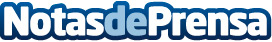 Fisionervión Barakaldo organiza un taller gratuito de ‘Espalda Sana’ para adultos mayoresEl equipo de profesionales de Fisionervión impartirá un taller práctico y gratuito para prevenir y aliviar el dolor de espalda en personas mayores. Esta actividad tendrá lugar en su clínica de fisioterapia en BarakaldoDatos de contacto:ComunicaciónFisionervión613543823Nota de prensa publicada en: https://www.notasdeprensa.es/fisionervion-barakaldo-organiza-un-taller Categorias: País Vasco Eventos Fisioterapia Personas Mayores Bienestar http://www.notasdeprensa.es